ELŐTERJESZTÉSÁbrahámhegy Község Önkormányzata Képviselő-testületének2016. szeptember 27-i soron következő nyílt üléséreTisztelt Képviselő-testület!Dr. Péter Csaba Fehérgyarmat polgármestere segítséget kért a jégkárt elszenvedett településeken élő családok részére, melyről szóló megkeresést jelen levelemhez csatolom.Kérem a T. Képviselő-testületet, hogy az előterjesztést megvitatni és a határozati javaslatot elfogadni szíveskedjék.Ábrahámhegy, 2016. augusztus 24.Tisztelettel:HATÁROZATI JAVASLATÁBRAHÁMHEGY KÖZSÉG ÖNKORMÁNYZATA KÉPVISELŐ-TESTÜLETÉNEK…/2016. (IX.27.)  HATÁROZATAPénzeszköz átadása jégkárt elszenvedett családok részéreÁbrahámhegy Község Önkormányzatának Képviselő-testülete a Felső-Tisza Vidéki Többcélú Kistérségi Társulás részére …. Ft, azaz …. forint összegű pénzeszköz átadását elrendeli azzal a céllal, hogy a térségben jégkárt elszenvedett családok megsegítése megtörténhessen. felkéri Vella Ferenc Zsolt polgármestert, hogy a döntésről dr. Péter Csaba Fehérgyarmat polgármesterét értesítse és a felhasználásra a szükséges intézkedéseket tegye meg, a támogatói szerződés aláírására felhatalmazza. Határidő:	elfogadásra azonnalértesítésre 8 munkanap2. pontban foglaltakra 30 nap.elszámolásra szerződés szerintFelelős:	Vella Ferenc Zsolt polgármesterTóth Zsuzsanna Költségvetési és adóosztály vezető-helyettesÁBRAHÁMHEGY KÖZSÉG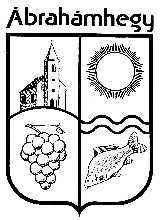 A határozati javaslatot törvényességi szempontból megvizsgáltam:Wolf Viktória jegyzőPOLGÁRMESTERÉTŐL8256 Ábrahámhegy, Badacsonyiút 13.    Telefon: +36 87 471 506Tárgy:Segítség kérése jégkárt elszenvedett településeken élő családok számáraElőterjesztő:Vella Ferenc Zsolt polgármesterElőkészítő:Wolf Viktória jegyzőMelléklet:megkeresés másolatbanMeghívott:---A döntés meghozatala egyszerű többséget igényel.A döntés meghozatala egyszerű többséget igényel.Vella Ferenc Zsoltpolgármester